Ruim zestig verpleegkundige handelingen overbodig verklaardBron nursing websiteOnderzoekers van Radboudumc IQ healthcare hebben een lijst met 66 verpleegkundige handelingen samengesteld waarvan aangetoond is dat deze niet werken of zelfs schade veroorzaken.Ook de ausculatiemethode om de ligging van een neusmaagsonde te controleren komt terug in de Beter Laten-lijst - Foto: ANP
Op deze lijst staan onder meer het niet bedekken van operatiewonden, het niet plaatsen van een urinekatheter bij incontinentie of decubitus en terughoudendheid met het gebruik van bedhekken. De Beter-Laten lijst is 29 juni overhandigd aan V&VN, zodat zij er verder mee kunnen in de verpleegkundige praktijk.Niet gebruiken van ontsmettings- of reinigingsmiddelenOnderzoekers van het Radboudumc doorzochten 125 kwaliteitsstandaarden en richtlijnen voor verpleegkundigen. Zij zochten naar aanbevelingen die aangeven dat verpleegkundigen bepaalde handelingen beter kunnen laten. Voorwaarde was dat er bewijs is dat die handelingen niet werken. Daarbij zijn zij vergelijkbaar te werk gegaan als met de lijst voor artsen die vorig jaar november is opgesteld.Bij de verpleegkundigen leverde dat 66 handelingen op uit 32 richtlijnen en kwaliteitsstandaarden. Veel aanbevelingen gaan over het niet gebruiken van ontsmettings- of reinigingsmiddelen, omdat dit niet leidt tot minder infecties of het niet toepassen van vrijheidsbeperkende maatregelen. Deze maatregelen kunnen patiënten juist in gevaar brengen.De onderzoekers stelden vast dat het ophouden met deze handelingen veel leed, tijd en geld kan besparen. Zo kan het niet meer bedekken van operatiewonden bij de helft van alle patiënten in Nederland ruim 2 miljoen euro opleveren aan materiaal en 2,8 miljoen euro aan personele kosten. Voor de patiënt leidt het niet afdekken van wonden tot sneller herstel en minder infectiegevaar.'Meer verpleegkundig onderzoek nodig'Hoogleraar Verplegingswetenschap en mede-onderzoeker Hester Vermeulen noemt het aantal van 66 opmerkelijk laag. ‘Dit staat in schril contrast met het aantal dat voor de artsen werd gevonden. We hebben in de huidige richtlijnen weinig ‘beter-laten’-aanbevelingen kunnen vinden. Dit komt onder meer omdat er te weinig onderzoek gedaan is om scherpe aanbevelingen op te stellen voor de praktijk. Dit bewijst dat er veel meer verpleegkundig onderzoek nodig is.'Vorige maand deed V&VN Nederland een peiling naar welke handelingen verpleegkundigen zelf overbodig vinden. Daar kwamen deels andere handelingen naar voren. Dat waren met name het routinematig controleren van vitale functies, het dagelijks zwachtelen en steunkousen aantrekken en het dagelijks wassen met zeep. De overlap tussen wat ervaren wordt als onnodig en dat waarover aanbevelingen zijn geformuleerd dat handelen echt niet nodig is, is beperkt. Ook dit pleit volgens Vermeulen voor meer verpleegkundig wetenschappelijk onderzoek.Top 5 onnodige handelingen: peiling onder V&VN-ledenBron VenVn WebsiteVerpleegkundigen en verzorgenden voeren dagelijks overbodige handelingen uit bij de zorg voor hun patiënten. Soms is het effect zelfs schadelijk voor de patiënt. In de top 5 staan onder andere standaard controles, zwachtelen en het frequent wassen met water en zeep. Dat blijkt uit een peiling onder het ledenpanel van V&VN. Er reageerden zo’n 600 mensen, verdeeld over de verschillende sectoren (langdurige zorg, ziekenhuiszorg, GGZ). De resultaten worden betrokken bij een onderzoek van het Radboudumc naar overbodige verpleegkundige handelingen.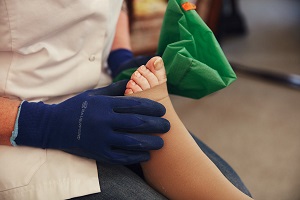 OproepV&VN doet een oproep om praktijkvoorbeelden te melden van het stoppen met overbodige handelingen; hoe zijn de bestaande gewoonten doorbroken en wat is het effect daarvan? Doel is om andere verpleegkundigen en verzorgenden te helpen met praktische voorbeelden en stappen.
Top 5Uit de peiling komt een duidelijke top 5 naar voren van overbodige handelingen. 65% van deze handelingen komt dagelijks terug. Reden is vaak de traditie: ‘We doen het altijd zo’ (46%). Een meerderheid van de ondervraagden (60%) zegt dat de genoemde handelingen ook volgens collega’s overbodig zijn. De 5 meest genoemde overbodige verpleegkundige handelingen:

1. Onnodig vaak (tot drie maal daags) controleren van vitale functies (temperatuur, bloeddruk, pols). Verpleegkundigen noemen dit tijdrovend en soms belastend voor de patiënt. De belangrijkste redenen om het toch te doen: gewoonte (51%) en: omdat de arts erom vraagt (55%). 'Creëert schijnzekerheid, omdat je meestal niks doet met de uitkomst.’, ’Grote belasting voor de patiënt'.

2. Zwachtelen en het aantrekken van steunkousen: vaak is niet duidelijk of cliënten (nog) steunkousen nodig hebben. Hulpmiddelen waarmee een cliënt zelf steunkousen kan aantrekken, zijn niet standaard. Zwachtelen is overbodig als het routinematig (dagelijks) gebeurt: ‘We zwachtelen terwijl alles nog prima zit en er geen noodzaak is (wond of wassen) om deze te vernieuwen'.

3. Volgens protocol vervangen en onderhouden van katheters, infusen en stoma’s, meerdere keren per dag. Volgens de respondenten is dit onnodig vaak (51%) , zonder bij te dragen aan goede zorg (57%). ‘Geeft onnodig risico op infectie, door vaak loskoppelen van gesloten systeem'

4. Dagelijks volledig wassen van mensen en het standaard gebruik van water en zeep. Reden: het wordt altijd zo gedaan (67%). Veel verpleegkundigen en verzorgenden geven aan dat het belastend is en kan leiden tot klachten: 'Vermoeiend en pijnlijk in bepaalde situaties’, 'huid droogt heel snel uit, extra kans op jeuk'.

5. Het overnemen van handelingen die de patiënt – eventueel na instructie – zelf kan verrichten. Denk aan scheren, wassen, klaarzetten en geven van medicijnen. De heersende cultuur speelt een rol: ‘Verpleegkundigen willen graag zorgen’. Maar er zijn nadelen: ‘Stimuleert geen zelfzorg en leidt tot extra en nodeloze belasting van verpleegkundigen', ‘vertraagt herstel, zelfredzaamheid en zelfmanagement'.

‘Beter Laten’-lijst en praktijk-oplossingenOnderzoekers van IQ healthcare van het Radboudumc inventariseren op dit moment de bestaande richtlijnen voor verpleegkundigen op overbodige handelingen. Zij combineren hun uitkomsten later dit jaar met de resultaten van de peiling door V&VN. Dit moet leiden tot een ‘Beter Laten’-lijst.